         Komnata Dobrej Wróżki - arkusz A
            * Możesz pokolorować Komnatę 
                                              Dobrej Wróżki
                   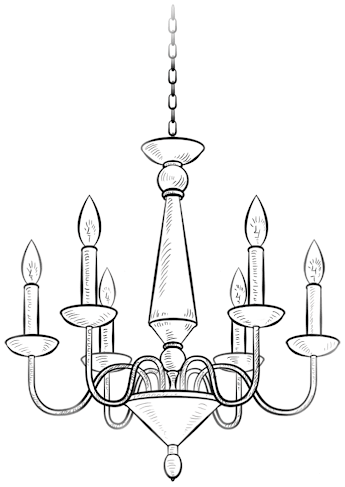 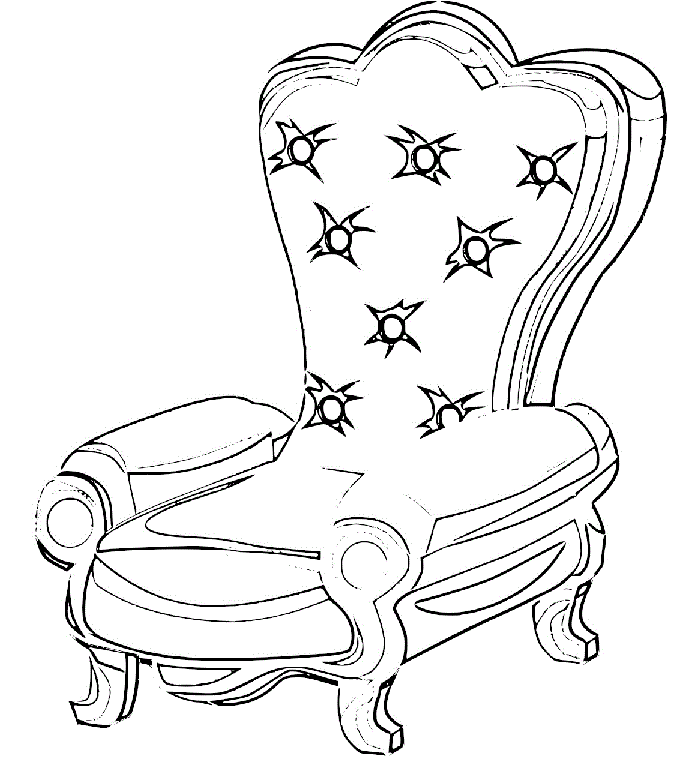 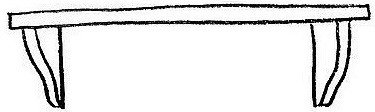 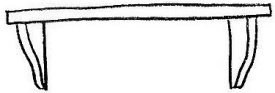 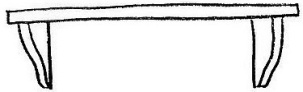 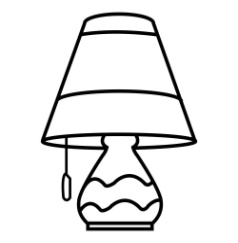 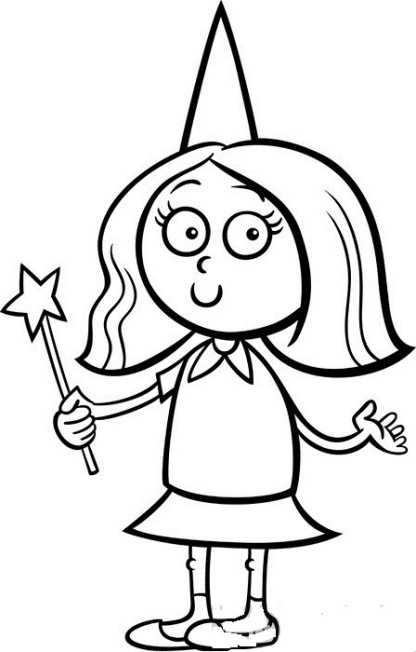 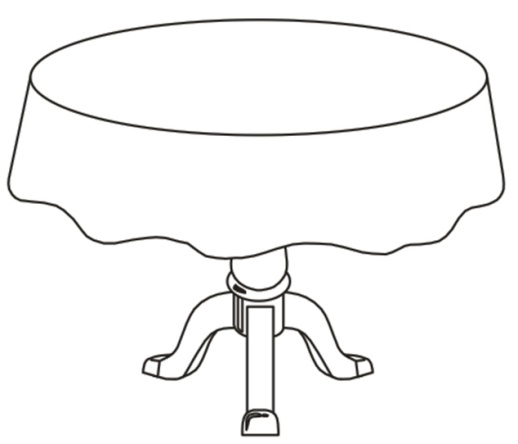 Komnata Dobrej Wróżki - arkusz B (wytnij elementy)
* Możesz pokolorować elementyUzupełnij komnatę Dobrej Wróżki na arkuszu A zgodnie z poleceniami:
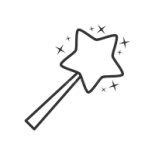 złotą różdżkę             przyklej na półce po lewej stronie komnaty, 
kapelusz - na fotelu, 
lusterko na półce nad fotelem,  
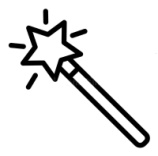 srebrną różdżkę             - na półce po prawej stronie komnaty, 
papugę - na półce wiszącej najwyżej.
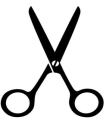 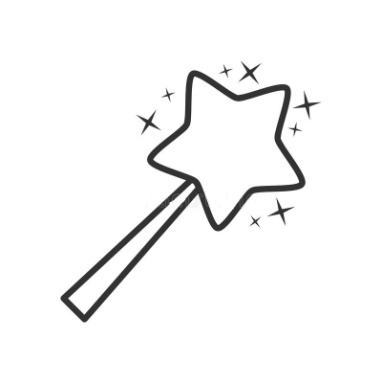 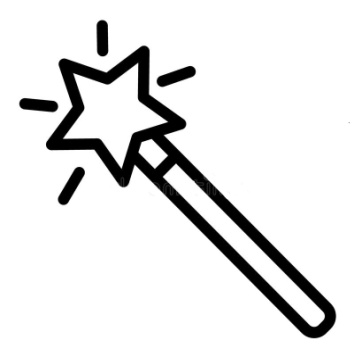 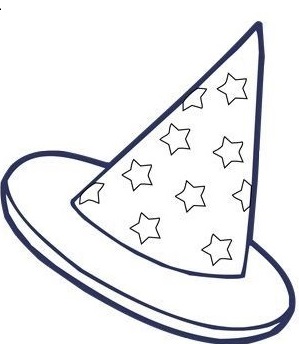 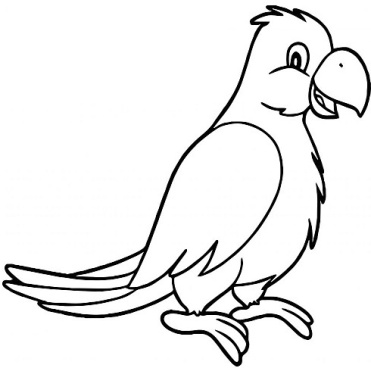 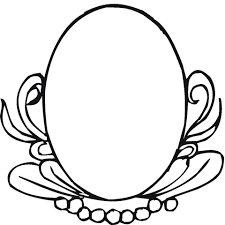 